9. septembra 2018 o 16,00 hod.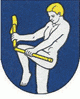 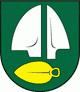 PIEŠŤANY - SILADICE Vážení športoví priatelia,dovoľte mi, aby som vás v mene výboru Telovýchovnej jednoty Družstevník Siladice pozval na majstrovský futbalový zápas MEVASPORT Oblastných majstrovstiev na súperovom trávniku v jesennej časti ročníka 2018/2019.Naši hráči odchádzajú odohrať svoj zápas s PFK Piešťany.V minulom kole naši futbalisti prehrali na domácom ihrisku s TJ Slovan Červeník 5:4, keď góly za naše mužstvo vstrelili Adam Horváth, Marek Ertl, Ondrej Sekereš a Matej Máťaš. Mužstvo z Piešťan  hralo v Križovanoch a prehrali 2:1. Naše mužstvo je na 10. mieste so ziskom 3 bodov, náš súper je na 6. mieste so ziskom 9 bodov.Dorastenci majú voľný žreb a žiaci, pod hlavičkou Šulekovo, odohrajú svoj zápas 8. septembra 2018 o 13,30 hod. s TJ Družstevník Zvončín na ihrisku v Šulekove.Naši muži nastúpia pravdepodobne v tejto zostave :Lančarič M., Gábor,  Fančovič, Rau,  Trnovec, Horváth A., Sekereš O., Laurinec, Mesároš, Maťaš, Ertl . Na striedanie sú pripravení Varga, Kupec, Lančarič F., Jakubec, Lančarič Ľ., Sekereš J.,  a Repka A. Trénerom mužstva je Daniel Rau.Zápas povedie ako hlavný rozhodca pán Borovský MilošNa čiarach mu asistuje pán Sudora Marián 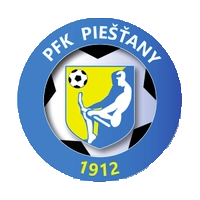 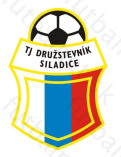 Tabuľka VI. liga-MEVA SPORT-ObFZ TT1OFK - Drahovce431019:3102OŠK Zavar430118:693ŠK Slávia Zeleneč430116:894OZ TJ Družstevník Pavlice430111:595TJ Slovan Červeník430115:1096PFK Piešťany430110:597OŠK Križovany nad Dudváhom42026:868FK Krakovany41215:559OŠK Dolná Krupá41126:16410TJ Družstevník Siladice410311:13311OFK Majcichov41035:9312ŠK Cífer 192941038:21313TJ Družstevník Dechtice40134:14114MTK Leopoldov40132:131